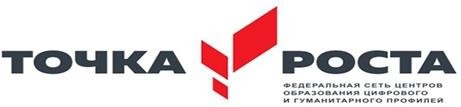 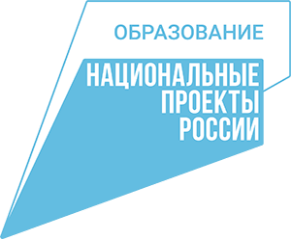 В рамках реализации национального проекта «Образование» в 2021 году в БОУ «Урыновская сош»  планируется  открытие Центра образования естественно-научной и технологической направленностей «Точка роста».Для функционирования Центра "Точка роста" с 1 июля началась подготовка кабинетов площадью 192,1  кв. м.: «Физика», «Химия и биология», предметам технологической направленностей. Подготовка к открытию центра "Точка роста" идет полным ходом. В учебных кабинетах выровнены стены,  потолок и пол. После завершения напольных работ приступят к оформлению стен в соответствии с брендбуком. Современное оборудование требует знающего педагога. На сегодняшний день учитель биологии Савельева Татьяна Викторовна   завершила   обучение на курсах повышения квалификации на базе академии Минпросвещения по программе " Кванториум " Точка роста"Кабинеты  ждут оборудование, на приобретение которого уже заключены все договоры и в ближайшие дни начнутся поставки.На ремонт помещений для открытия Центра производиться финансирование из бюджета администрации Должанского района. Работы ведутся согласно составленному плану-графику и сметному расчету.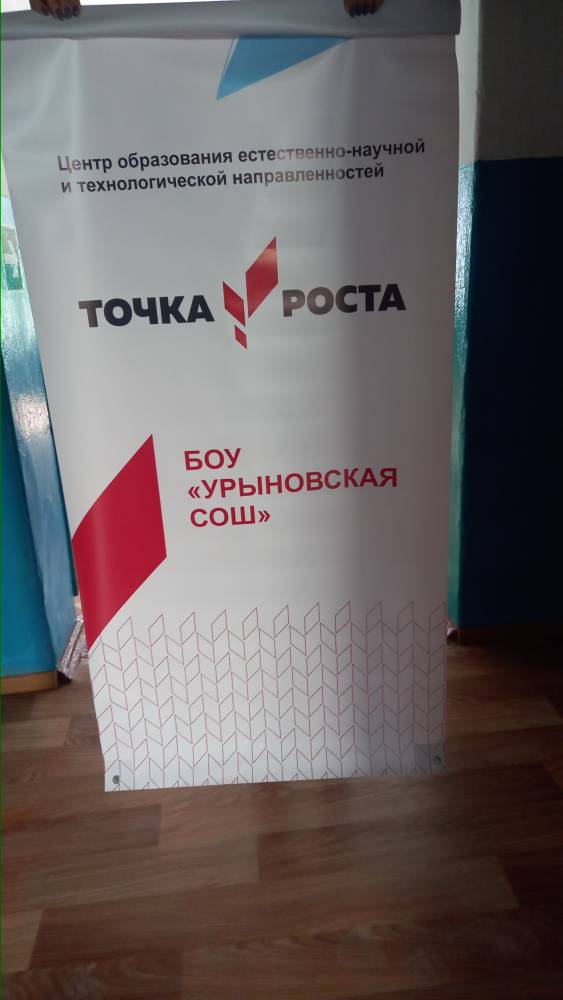 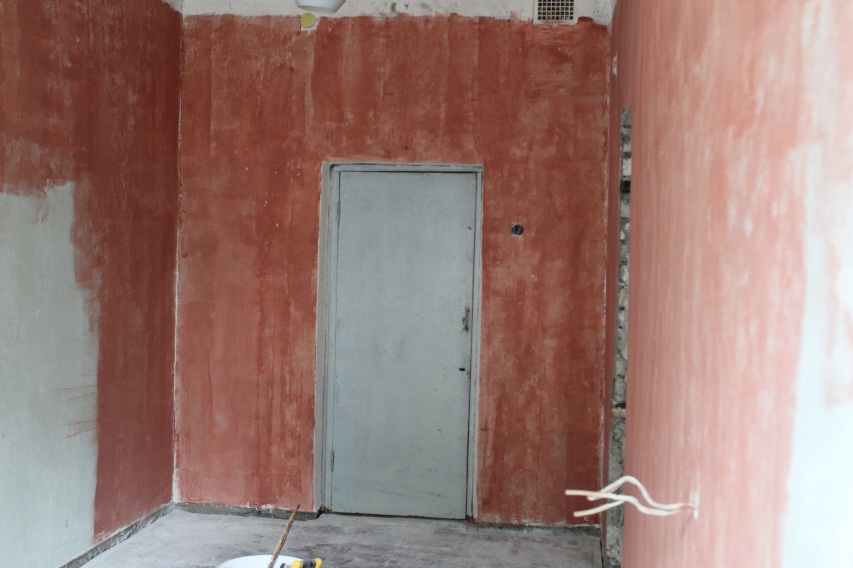 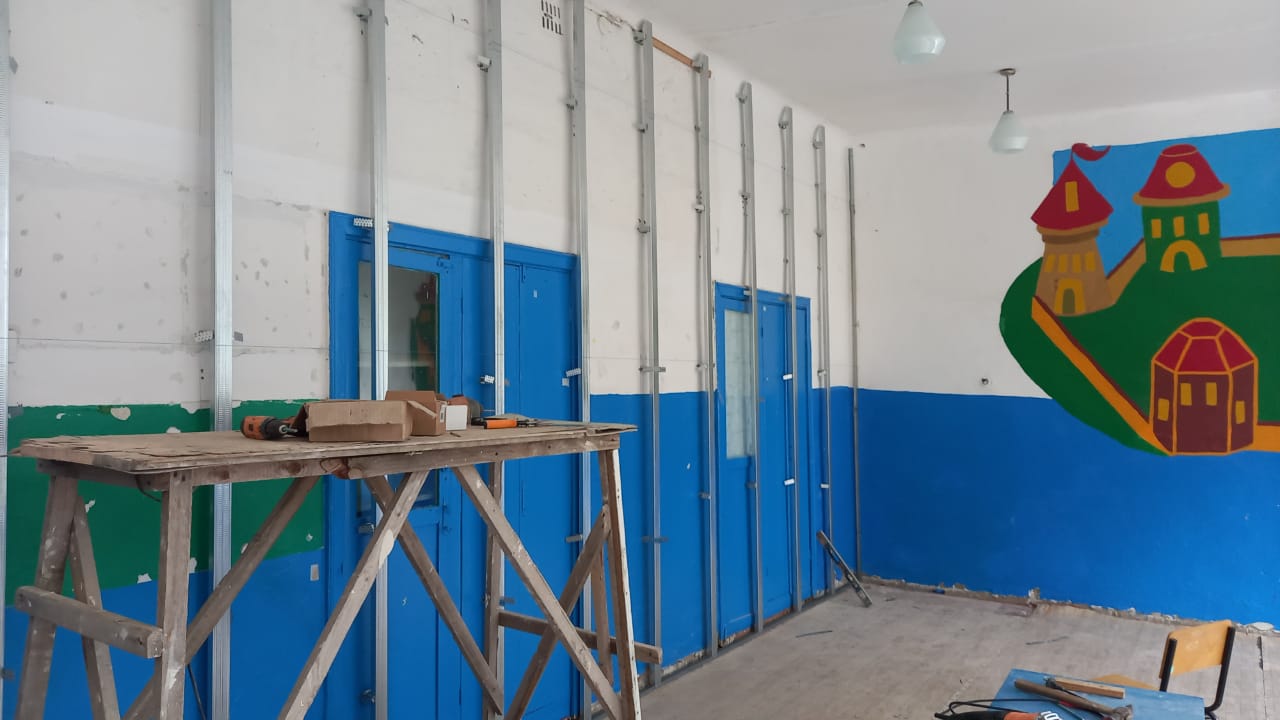 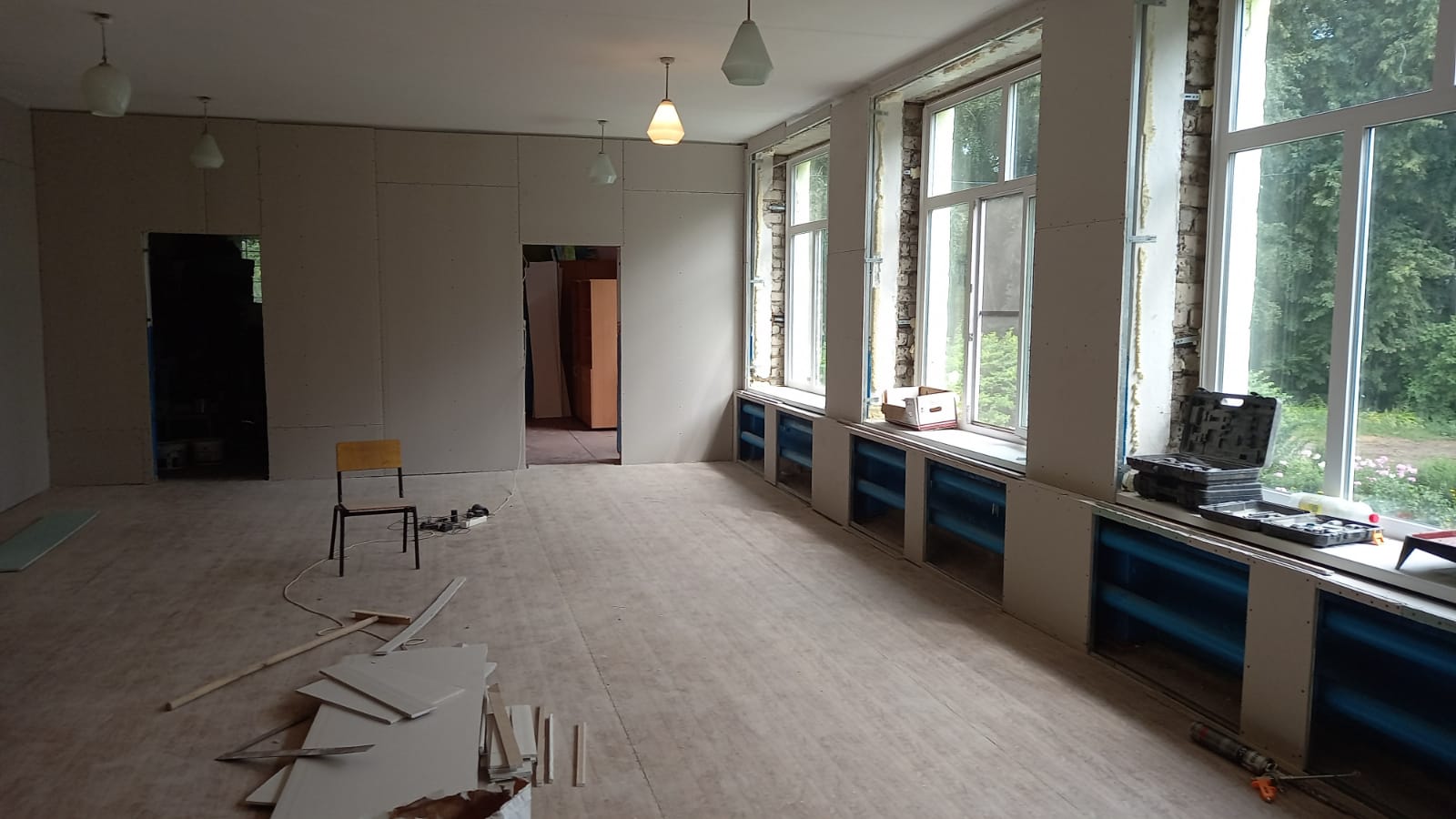 